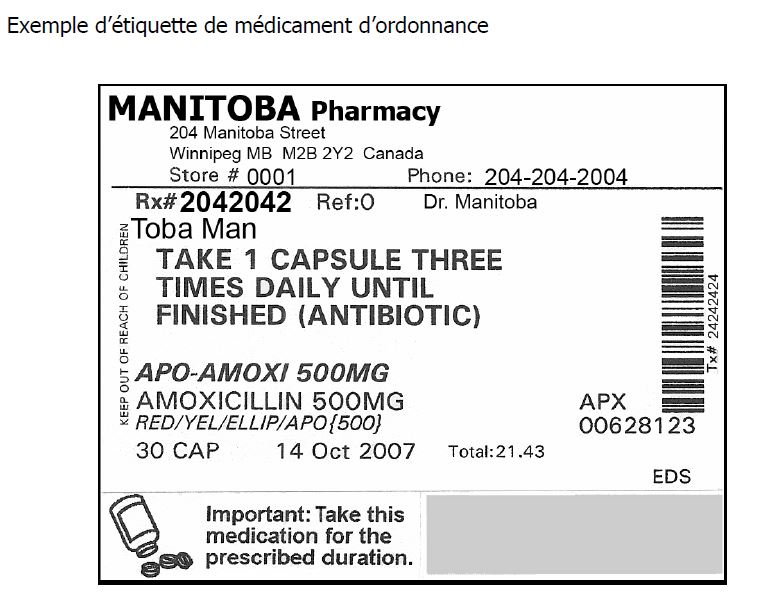 Comment lire l’étiquette d’un médicament d’ordonnance En vous reportant à l’exemple d’étiquette présenté ci-dessus, veuillez répondre auxquestions qui suivent afin de déterminer quelle information importante doit contenirl’étiquette d’un médicament d’ordonnance.1. Quel est le nom de la pharmacie? 						2. Quelle est l’adresse de la pharmacie?							3. Quel est le numéro de magasin de la pharmacie?						4. Quel est le numéro de téléphone de lapharmacie?							5. Quel est le numéro de l’ordonnance?							6. Quel est le nom du médecin?							7. À quelle date l’ordonnance a-t-elle été exécutée?							8. Quel est le nom de la personne à qui lemédicament est prescrit?									(Les médicaments d’ordonnance ne devraientêtre utilisés que par la personne à qui ils sontprescrits.)9. Quel est le nom commercial du médicament?							(Différents fabricants ou différentes compagniespeuvent produire le même médicamentgénérique mais lui donner un nom de marque oucommercial différent.)10. Quel est le nom du médicament ou du principalingrédient?										11. Quelle est la force de ce médicament?							12. À quoi correspondent les lettres APX?							13. À quoi correspond le numéro inscrit sous le codede la compagnie?									14. Combien de comprimés y a-t-il dans lecontenant?								15. Quelles sont les directives concernant la prise dumédicament?							16. L’étiquette comporte-t-elle des mises en gardeou des avertissements?								17. Les étiquettes de médicament d’ordonnancecomportent-elles souvent de l’informationadditionnelle qui ne figure pas sur celle-ci?							